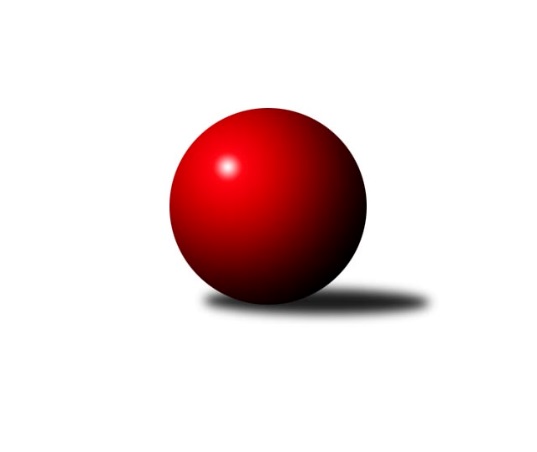 Č.10Ročník 2015/2016	24.5.2024 3. KLM C 2015/2016Statistika 10. kolaTabulka družstev:		družstvo	záp	výh	rem	proh	skore	sety	průměr	body	plné	dorážka	chyby	1.	TJ Sokol Chvalíkovice ˝A˝	10	7	1	2	55.0 : 25.0 	(137.0 : 103.0)	3164	15	2131	1033	30.7	2.	TJ Unie Hlubina ˝A˝	10	6	3	1	51.0 : 29.0 	(130.0 : 110.0)	3096	15	2087	1009	30.9	3.	TJ Jiskra Rýmařov ˝A˝	10	7	0	3	46.0 : 34.0 	(124.5 : 115.5)	3185	14	2158	1027	32.1	4.	HKK Olomouc ˝B˝	10	6	0	4	45.5 : 34.5 	(131.0 : 109.0)	3142	12	2133	1009	34.2	5.	TJ Sokol Bohumín ˝A˝	10	5	0	5	43.0 : 37.0 	(118.0 : 122.0)	3156	10	2122	1034	30.3	6.	KK Zábřeh ˝B˝	9	4	1	4	38.0 : 34.0 	(112.5 : 103.5)	3127	9	2104	1023	36.7	7.	TJ Zbrojovka Vsetín ˝A˝	10	4	1	5	40.0 : 40.0 	(122.0 : 118.0)	3152	9	2137	1015	31.2	8.	TJ Tatran Litovel ˝A˝	10	4	1	5	33.5 : 46.5 	(107.5 : 132.5)	3120	9	2106	1015	33.6	9.	KK Šumperk˝A˝	10	4	0	6	31.0 : 49.0 	(108.5 : 131.5)	3112	8	2097	1014	31	10.	TJ Sokol Sedlnice ˝A˝	10	3	1	6	33.0 : 47.0 	(114.5 : 125.5)	3107	7	2112	994	40.5	11.	TJ Sokol Rybník	9	3	0	6	29.0 : 43.0 	(101.5 : 114.5)	3151	6	2127	1024	36.1	12.	Sokol Přemyslovice˝A˝	10	2	0	8	27.0 : 53.0 	(109.0 : 131.0)	3101	4	2131	970	38.9Tabulka doma:		družstvo	záp	výh	rem	proh	skore	sety	průměr	body	maximum	minimum	1.	TJ Sokol Chvalíkovice ˝A˝	5	5	0	0	34.0 : 6.0 	(83.5 : 36.5)	3299	10	3420	3173	2.	TJ Unie Hlubina ˝A˝	6	4	2	0	33.0 : 15.0 	(81.5 : 62.5)	3093	10	3148	3025	3.	TJ Jiskra Rýmařov ˝A˝	6	5	0	1	32.0 : 16.0 	(80.0 : 64.0)	3249	10	3358	3141	4.	TJ Zbrojovka Vsetín ˝A˝	4	3	1	0	23.0 : 9.0 	(56.0 : 40.0)	3164	7	3286	3060	5.	HKK Olomouc ˝B˝	4	3	0	1	22.0 : 10.0 	(56.5 : 39.5)	3264	6	3346	3207	6.	KK Zábřeh ˝B˝	4	3	0	1	22.0 : 10.0 	(56.5 : 39.5)	3182	6	3268	3097	7.	KK Šumperk˝A˝	4	3	0	1	20.0 : 12.0 	(52.0 : 44.0)	3162	6	3215	3119	8.	TJ Sokol Bohumín ˝A˝	6	3	0	3	28.0 : 20.0 	(77.0 : 67.0)	3045	6	3117	2987	9.	TJ Sokol Rybník	5	2	0	3	18.0 : 22.0 	(60.0 : 60.0)	3381	4	3426	3309	10.	TJ Tatran Litovel ˝A˝	4	1	1	2	14.5 : 17.5 	(46.5 : 49.5)	3094	3	3112	3085	11.	TJ Sokol Sedlnice ˝A˝	5	1	0	4	14.0 : 26.0 	(55.5 : 64.5)	3155	2	3246	3072	12.	Sokol Přemyslovice˝A˝	6	1	0	5	16.0 : 32.0 	(64.5 : 79.5)	3073	2	3125	3020Tabulka venku:		družstvo	záp	výh	rem	proh	skore	sety	průměr	body	maximum	minimum	1.	HKK Olomouc ˝B˝	6	3	0	3	23.5 : 24.5 	(74.5 : 69.5)	3121	6	3247	2987	2.	TJ Tatran Litovel ˝A˝	6	3	0	3	19.0 : 29.0 	(61.0 : 83.0)	3125	6	3227	3069	3.	TJ Unie Hlubina ˝A˝	4	2	1	1	18.0 : 14.0 	(48.5 : 47.5)	3097	5	3237	2985	4.	TJ Sokol Chvalíkovice ˝A˝	5	2	1	2	21.0 : 19.0 	(53.5 : 66.5)	3137	5	3396	2916	5.	TJ Sokol Sedlnice ˝A˝	5	2	1	2	19.0 : 21.0 	(59.0 : 61.0)	3097	5	3343	2938	6.	TJ Sokol Bohumín ˝A˝	4	2	0	2	15.0 : 17.0 	(41.0 : 55.0)	3184	4	3259	3060	7.	TJ Jiskra Rýmařov ˝A˝	4	2	0	2	14.0 : 18.0 	(44.5 : 51.5)	3169	4	3433	2951	8.	KK Zábřeh ˝B˝	5	1	1	3	16.0 : 24.0 	(56.0 : 64.0)	3116	3	3267	2969	9.	Sokol Přemyslovice˝A˝	4	1	0	3	11.0 : 21.0 	(44.5 : 51.5)	3096	2	3227	3035	10.	TJ Sokol Rybník	4	1	0	3	11.0 : 21.0 	(41.5 : 54.5)	3094	2	3256	3013	11.	TJ Zbrojovka Vsetín ˝A˝	6	1	0	5	17.0 : 31.0 	(66.0 : 78.0)	3150	2	3417	3006	12.	KK Šumperk˝A˝	6	1	0	5	11.0 : 37.0 	(56.5 : 87.5)	3103	2	3231	2889Tabulka podzimní části:		družstvo	záp	výh	rem	proh	skore	sety	průměr	body	doma	venku	1.	TJ Sokol Chvalíkovice ˝A˝	10	7	1	2	55.0 : 25.0 	(137.0 : 103.0)	3164	15 	5 	0 	0 	2 	1 	2	2.	TJ Unie Hlubina ˝A˝	10	6	3	1	51.0 : 29.0 	(130.0 : 110.0)	3096	15 	4 	2 	0 	2 	1 	1	3.	TJ Jiskra Rýmařov ˝A˝	10	7	0	3	46.0 : 34.0 	(124.5 : 115.5)	3185	14 	5 	0 	1 	2 	0 	2	4.	HKK Olomouc ˝B˝	10	6	0	4	45.5 : 34.5 	(131.0 : 109.0)	3142	12 	3 	0 	1 	3 	0 	3	5.	TJ Sokol Bohumín ˝A˝	10	5	0	5	43.0 : 37.0 	(118.0 : 122.0)	3156	10 	3 	0 	3 	2 	0 	2	6.	KK Zábřeh ˝B˝	9	4	1	4	38.0 : 34.0 	(112.5 : 103.5)	3127	9 	3 	0 	1 	1 	1 	3	7.	TJ Zbrojovka Vsetín ˝A˝	10	4	1	5	40.0 : 40.0 	(122.0 : 118.0)	3152	9 	3 	1 	0 	1 	0 	5	8.	TJ Tatran Litovel ˝A˝	10	4	1	5	33.5 : 46.5 	(107.5 : 132.5)	3120	9 	1 	1 	2 	3 	0 	3	9.	KK Šumperk˝A˝	10	4	0	6	31.0 : 49.0 	(108.5 : 131.5)	3112	8 	3 	0 	1 	1 	0 	5	10.	TJ Sokol Sedlnice ˝A˝	10	3	1	6	33.0 : 47.0 	(114.5 : 125.5)	3107	7 	1 	0 	4 	2 	1 	2	11.	TJ Sokol Rybník	9	3	0	6	29.0 : 43.0 	(101.5 : 114.5)	3151	6 	2 	0 	3 	1 	0 	3	12.	Sokol Přemyslovice˝A˝	10	2	0	8	27.0 : 53.0 	(109.0 : 131.0)	3101	4 	1 	0 	5 	1 	0 	3Tabulka jarní části:		družstvo	záp	výh	rem	proh	skore	sety	průměr	body	doma	venku	1.	TJ Jiskra Rýmařov ˝A˝	0	0	0	0	0.0 : 0.0 	(0.0 : 0.0)	0	0 	0 	0 	0 	0 	0 	0 	2.	TJ Zbrojovka Vsetín ˝A˝	0	0	0	0	0.0 : 0.0 	(0.0 : 0.0)	0	0 	0 	0 	0 	0 	0 	0 	3.	KK Šumperk˝A˝	0	0	0	0	0.0 : 0.0 	(0.0 : 0.0)	0	0 	0 	0 	0 	0 	0 	0 	4.	Sokol Přemyslovice˝A˝	0	0	0	0	0.0 : 0.0 	(0.0 : 0.0)	0	0 	0 	0 	0 	0 	0 	0 	5.	TJ Sokol Rybník	0	0	0	0	0.0 : 0.0 	(0.0 : 0.0)	0	0 	0 	0 	0 	0 	0 	0 	6.	KK Zábřeh ˝B˝	0	0	0	0	0.0 : 0.0 	(0.0 : 0.0)	0	0 	0 	0 	0 	0 	0 	0 	7.	HKK Olomouc ˝B˝	0	0	0	0	0.0 : 0.0 	(0.0 : 0.0)	0	0 	0 	0 	0 	0 	0 	0 	8.	TJ Tatran Litovel ˝A˝	0	0	0	0	0.0 : 0.0 	(0.0 : 0.0)	0	0 	0 	0 	0 	0 	0 	0 	9.	TJ Sokol Chvalíkovice ˝A˝	0	0	0	0	0.0 : 0.0 	(0.0 : 0.0)	0	0 	0 	0 	0 	0 	0 	0 	10.	TJ Sokol Bohumín ˝A˝	0	0	0	0	0.0 : 0.0 	(0.0 : 0.0)	0	0 	0 	0 	0 	0 	0 	0 	11.	TJ Unie Hlubina ˝A˝	0	0	0	0	0.0 : 0.0 	(0.0 : 0.0)	0	0 	0 	0 	0 	0 	0 	0 	12.	TJ Sokol Sedlnice ˝A˝	0	0	0	0	0.0 : 0.0 	(0.0 : 0.0)	0	0 	0 	0 	0 	0 	0 	0 Zisk bodů pro družstvo:		jméno hráče	družstvo	body	zápasy	v %	dílčí body	sety	v %	1.	Jiří Staněk 	TJ Sokol Chvalíkovice ˝A˝ 	10	/	10	(100%)	32	/	40	(80%)	2.	Michal Albrecht 	KK Zábřeh ˝B˝ 	9	/	9	(100%)	29	/	36	(81%)	3.	Milan Dědáček 	TJ Jiskra Rýmařov ˝A˝ 	9	/	10	(90%)	29	/	40	(73%)	4.	Fridrich Péli 	TJ Sokol Bohumín ˝A˝ 	9	/	10	(90%)	28	/	40	(70%)	5.	Jan Körner 	KK Zábřeh ˝B˝ 	8	/	9	(89%)	23.5	/	36	(65%)	6.	Jaroslav Tezzele 	TJ Jiskra Rýmařov ˝A˝ 	8	/	10	(80%)	27	/	40	(68%)	7.	Eduard Tomek 	Sokol Přemyslovice˝A˝ 	7	/	9	(78%)	21.5	/	36	(60%)	8.	Ladislav Stárek 	TJ Jiskra Rýmařov ˝A˝ 	7	/	10	(70%)	23	/	40	(58%)	9.	Jiří Čamek 	TJ Tatran Litovel ˝A˝ 	6.5	/	11	(59%)	26	/	44	(59%)	10.	Tomáš Műller 	TJ Sokol Rybník 	6	/	7	(86%)	20	/	28	(71%)	11.	Ivan Říha 	TJ Zbrojovka Vsetín ˝A˝ 	6	/	7	(86%)	17	/	28	(61%)	12.	Přemysl Žáček 	TJ Unie Hlubina ˝A˝ 	6	/	8	(75%)	21.5	/	32	(67%)	13.	Vladimír Valenta 	TJ Sokol Chvalíkovice ˝A˝ 	6	/	9	(67%)	23.5	/	36	(65%)	14.	Miroslav Dokoupil 	HKK Olomouc ˝B˝ 	6	/	9	(67%)	23	/	36	(64%)	15.	David Hendrych 	TJ Sokol Chvalíkovice ˝A˝ 	6	/	9	(67%)	16	/	36	(44%)	16.	Pavel Niesyt 	TJ Sokol Bohumín ˝A˝ 	6	/	10	(60%)	25	/	40	(63%)	17.	Jakub Hendrych 	TJ Sokol Chvalíkovice ˝A˝ 	6	/	10	(60%)	23	/	40	(58%)	18.	Milan Janyška 	TJ Sokol Sedlnice ˝A˝ 	6	/	10	(60%)	23	/	40	(58%)	19.	Břetislav Sobota 	HKK Olomouc ˝B˝ 	6	/	10	(60%)	22	/	40	(55%)	20.	Petr Basta 	TJ Unie Hlubina ˝A˝ 	6	/	10	(60%)	22	/	40	(55%)	21.	Jaromír Hendrych ml. 	HKK Olomouc ˝B˝ 	5	/	5	(100%)	13	/	20	(65%)	22.	Aleš Staněk 	TJ Sokol Chvalíkovice ˝A˝ 	5	/	6	(83%)	16	/	24	(67%)	23.	Michal Hejtmánek 	TJ Unie Hlubina ˝A˝ 	5	/	7	(71%)	15.5	/	28	(55%)	24.	Kamil Axman 	TJ Tatran Litovel ˝A˝ 	5	/	8	(63%)	19	/	32	(59%)	25.	Petr Chodura 	TJ Unie Hlubina ˝A˝ 	5	/	8	(63%)	17	/	32	(53%)	26.	Petr Kuttler 	TJ Sokol Bohumín ˝A˝ 	5	/	8	(63%)	14.5	/	32	(45%)	27.	Ladislav Petr 	TJ Sokol Sedlnice ˝A˝ 	5	/	9	(56%)	22	/	36	(61%)	28.	Zdeněk Skala 	TJ Sokol Sedlnice ˝A˝ 	5	/	9	(56%)	21.5	/	36	(60%)	29.	Martin Juřica 	TJ Sokol Sedlnice ˝A˝ 	5	/	9	(56%)	19	/	36	(53%)	30.	Dušan Říha 	HKK Olomouc ˝B˝ 	5	/	9	(56%)	18.5	/	36	(51%)	31.	Marek Zapletal 	KK Šumperk˝A˝ 	5	/	10	(50%)	21.5	/	40	(54%)	32.	Vladimír Konečný 	TJ Unie Hlubina ˝A˝ 	5	/	10	(50%)	21.5	/	40	(54%)	33.	Adam Běláška 	KK Šumperk˝A˝ 	5	/	10	(50%)	21	/	40	(53%)	34.	František Oliva 	TJ Unie Hlubina ˝A˝ 	5	/	10	(50%)	20	/	40	(50%)	35.	Jaromír Rabenseifner 	KK Šumperk˝A˝ 	5	/	10	(50%)	19	/	40	(48%)	36.	Radek Grulich 	Sokol Přemyslovice˝A˝ 	5	/	10	(50%)	19	/	40	(48%)	37.	Vlastimil Bělíček 	TJ Zbrojovka Vsetín ˝A˝ 	4	/	4	(100%)	12	/	16	(75%)	38.	Aleš Kohutek 	TJ Sokol Bohumín ˝A˝ 	4	/	5	(80%)	9	/	20	(45%)	39.	Martin Dolák 	TJ Zbrojovka Vsetín ˝A˝ 	4	/	7	(57%)	15.5	/	28	(55%)	40.	Pavel Močár 	Sokol Přemyslovice˝A˝ 	4	/	7	(57%)	14	/	28	(50%)	41.	Radek Hendrych 	TJ Sokol Chvalíkovice ˝A˝ 	4	/	7	(57%)	12.5	/	28	(45%)	42.	Miroslav Kubík 	TJ Zbrojovka Vsetín ˝A˝ 	4	/	7	(57%)	12	/	28	(43%)	43.	Jaroslav Tobola 	TJ Sokol Sedlnice ˝A˝ 	4	/	8	(50%)	15	/	32	(47%)	44.	Ladislav Janáč 	TJ Jiskra Rýmařov ˝A˝ 	4	/	8	(50%)	14	/	32	(44%)	45.	Vladimír Kostka 	TJ Sokol Chvalíkovice ˝A˝ 	4	/	8	(50%)	14	/	32	(44%)	46.	Radek Malíšek 	HKK Olomouc ˝B˝ 	4	/	9	(44%)	21.5	/	36	(60%)	47.	Zoltán Bagári 	TJ Zbrojovka Vsetín ˝A˝ 	4	/	9	(44%)	18	/	36	(50%)	48.	Lukáš Műller 	TJ Sokol Rybník 	4	/	9	(44%)	16	/	36	(44%)	49.	Theodor Marančák 	TJ Zbrojovka Vsetín ˝A˝ 	3	/	4	(75%)	12	/	16	(75%)	50.	Miroslav Talášek 	TJ Tatran Litovel ˝A˝ 	3	/	5	(60%)	11.5	/	20	(58%)	51.	Petr Axman 	TJ Tatran Litovel ˝A˝ 	3	/	6	(50%)	11	/	24	(46%)	52.	Tomáš Herrman 	TJ Sokol Rybník 	3	/	7	(43%)	14.5	/	28	(52%)	53.	Tomáš Hambálek 	TJ Zbrojovka Vsetín ˝A˝ 	3	/	8	(38%)	16	/	32	(50%)	54.	Tomáš Novosad 	TJ Zbrojovka Vsetín ˝A˝ 	3	/	8	(38%)	15.5	/	32	(48%)	55.	Roman Honl 	TJ Sokol Bohumín ˝A˝ 	3	/	8	(38%)	14	/	32	(44%)	56.	Jaroslav Sedlář 	KK Šumperk˝A˝ 	3	/	8	(38%)	14	/	32	(44%)	57.	Miroslav Kolář ml. 	TJ Sokol Rybník 	3	/	8	(38%)	12	/	32	(38%)	58.	Milan Sekanina 	HKK Olomouc ˝B˝ 	3	/	8	(38%)	12	/	32	(38%)	59.	Miroslav Štěpán 	KK Zábřeh ˝B˝ 	3	/	9	(33%)	15	/	36	(42%)	60.	Jan Zaškolný 	TJ Sokol Bohumín ˝A˝ 	3	/	9	(33%)	12	/	36	(33%)	61.	Martin Vitásek 	KK Zábřeh ˝B˝ 	2	/	3	(67%)	6	/	12	(50%)	62.	Josef Karafiát 	KK Zábřeh ˝B˝ 	2	/	4	(50%)	9	/	16	(56%)	63.	Miroslav Dušek 	TJ Sokol Rybník 	2	/	4	(50%)	9	/	16	(56%)	64.	Josef Šrámek 	HKK Olomouc ˝B˝ 	2	/	5	(40%)	10	/	20	(50%)	65.	Zdeněk Peč 	Sokol Přemyslovice˝A˝ 	2	/	6	(33%)	14	/	24	(58%)	66.	Milan Šula 	KK Zábřeh ˝B˝ 	2	/	7	(29%)	14	/	28	(50%)	67.	Petr Matějka 	KK Šumperk˝A˝ 	2	/	7	(29%)	10	/	28	(36%)	68.	Jiří Karafiát 	KK Zábřeh ˝B˝ 	2	/	7	(29%)	6.5	/	28	(23%)	69.	David Čulík 	TJ Tatran Litovel ˝A˝ 	2	/	8	(25%)	13.5	/	32	(42%)	70.	Josef Pilatík 	TJ Jiskra Rýmařov ˝A˝ 	2	/	8	(25%)	13.5	/	32	(42%)	71.	Jiří Fiala 	TJ Tatran Litovel ˝A˝ 	2	/	8	(25%)	11	/	32	(34%)	72.	Jiří Kmoníček 	TJ Sokol Rybník 	2	/	8	(25%)	10.5	/	32	(33%)	73.	Jan Vencl 	TJ Sokol Rybník 	2	/	9	(22%)	16.5	/	36	(46%)	74.	Miroslav Smrčka 	KK Šumperk˝A˝ 	2	/	9	(22%)	13	/	36	(36%)	75.	Jaroslav Heblák 	TJ Jiskra Rýmařov ˝A˝ 	2	/	10	(20%)	16	/	40	(40%)	76.	Jan Sedláček 	Sokol Přemyslovice˝A˝ 	2	/	10	(20%)	15	/	40	(38%)	77.	Matouš Krajzinger 	HKK Olomouc ˝B˝ 	1.5	/	3	(50%)	8	/	12	(67%)	78.	Lukáš Modlitba 	TJ Sokol Bohumín ˝A˝ 	1	/	1	(100%)	4	/	4	(100%)	79.	Michal Zatyko 	TJ Unie Hlubina ˝A˝ 	1	/	1	(100%)	3	/	4	(75%)	80.	Zdeněk Grulich 	Sokol Přemyslovice˝A˝ 	1	/	1	(100%)	2	/	4	(50%)	81.	Tomáš Dražil 	KK Zábřeh ˝B˝ 	1	/	2	(50%)	4.5	/	8	(56%)	82.	Petr Brablec 	TJ Unie Hlubina ˝A˝ 	1	/	3	(33%)	5	/	12	(42%)	83.	Jan Stuchlík 	TJ Sokol Sedlnice ˝A˝ 	1	/	4	(25%)	5	/	16	(31%)	84.	Gustav Vojtek 	KK Šumperk˝A˝ 	1	/	5	(20%)	9	/	20	(45%)	85.	Miroslav Ondrouch 	Sokol Přemyslovice˝A˝ 	1	/	7	(14%)	10.5	/	28	(38%)	86.	Štefan Dendis 	TJ Sokol Bohumín ˝A˝ 	1	/	7	(14%)	7.5	/	28	(27%)	87.	František Baleka 	TJ Tatran Litovel ˝A˝ 	1	/	9	(11%)	9.5	/	36	(26%)	88.	Pavel Dvořák 	Sokol Přemyslovice˝A˝ 	0	/	1	(0%)	2	/	4	(50%)	89.	Michal Kolář 	Sokol Přemyslovice˝A˝ 	0	/	1	(0%)	2	/	4	(50%)	90.	Rostislav Kletenský 	TJ Sokol Sedlnice ˝A˝ 	0	/	1	(0%)	2	/	4	(50%)	91.	Jiří Šoupal 	Sokol Přemyslovice˝A˝ 	0	/	1	(0%)	2	/	4	(50%)	92.	Jaroslav Klekner 	TJ Unie Hlubina ˝A˝ 	0	/	1	(0%)	1.5	/	4	(38%)	93.	Milan Dvorský 	Sokol Přemyslovice˝A˝ 	0	/	1	(0%)	1	/	4	(25%)	94.	Oldřich Pajchl 	Sokol Přemyslovice˝A˝ 	0	/	1	(0%)	1	/	4	(25%)	95.	Martin Kovács 	TJ Zbrojovka Vsetín ˝A˝ 	0	/	1	(0%)	1	/	4	(25%)	96.	Radek Hejtman 	HKK Olomouc ˝B˝ 	0	/	1	(0%)	1	/	4	(25%)	97.	Miroslav Plášek 	TJ Zbrojovka Vsetín ˝A˝ 	0	/	1	(0%)	1	/	4	(25%)	98.	Lukáš Koliba 	TJ Sokol Sedlnice ˝A˝ 	0	/	1	(0%)	0	/	4	(0%)	99.	Miroslav Kašík 	TJ Zbrojovka Vsetín ˝A˝ 	0	/	1	(0%)	0	/	4	(0%)	100.	Daniel Bělíček 	TJ Zbrojovka Vsetín ˝A˝ 	0	/	2	(0%)	2	/	8	(25%)	101.	Ludvík Vymazal 	TJ Tatran Litovel ˝A˝ 	0	/	2	(0%)	2	/	8	(25%)	102.	Mykola Vološčuk 	KK Zábřeh ˝B˝ 	0	/	2	(0%)	1	/	8	(13%)	103.	Lukáš Vybíral 	Sokol Přemyslovice˝A˝ 	0	/	2	(0%)	1	/	8	(13%)	104.	Vojtěch Jurníček 	Sokol Přemyslovice˝A˝ 	0	/	2	(0%)	1	/	8	(13%)	105.	Štěpán Charník 	TJ Jiskra Rýmařov ˝A˝ 	0	/	2	(0%)	0	/	8	(0%)	106.	Jaroslav Chvostek 	TJ Sokol Sedlnice ˝A˝ 	0	/	5	(0%)	4	/	20	(20%)Průměry na kuželnách:		kuželna	průměr	plné	dorážka	chyby	výkon na hráče	1.	TJ Lokomotiva Česká Třebová, 1-4	3373	2271	1102	33.7	(562.2)	2.	HKK Olomouc, 1-8	3230	2212	1018	38.6	(538.5)	3.	TJ Opava, 1-4	3208	2165	1043	36.6	(534.8)	4.	KK Jiskra Rýmařov, 1-4	3207	2168	1039	31.8	(534.7)	5.	TJ Valašské Meziříčí, 1-4	3174	2149	1025	38.7	(529.0)	6.	KK Šumperk, 1-4	3131	2107	1023	25.1	(521.9)	7.	KK Zábřeh, 1-4	3131	2104	1026	36.6	(521.8)	8.	TJ Zbrojovka Vsetín, 1-4	3124	2109	1015	28.6	(520.7)	9.	Sokol Přemyslovice, 1-4	3089	2082	1007	30.2	(514.9)	10.	TJ VOKD Poruba, 1-4	3051	2067	983	34.5	(508.5)	11.	TJ Sokol Bohumín, 1-4	3020	2061	959	39.3	(503.5)Nejlepší výkony na kuželnách:TJ Lokomotiva Česká Třebová, 1-4TJ Jiskra Rýmařov ˝A˝	3433	4. kolo	Tomáš Dražil 	KK Zábřeh ˝B˝	645	10. koloTJ Sokol Rybník	3426	8. kolo	Jan Vencl 	TJ Sokol Rybník	628	10. koloTJ Sokol Rybník	3419	4. kolo	Ladislav Stárek 	TJ Jiskra Rýmařov ˝A˝	625	4. koloTJ Zbrojovka Vsetín ˝A˝	3417	8. kolo	Tomáš Műller 	TJ Sokol Rybník	623	8. koloTJ Sokol Chvalíkovice ˝A˝	3396	1. kolo	Aleš Staněk 	TJ Sokol Chvalíkovice ˝A˝	619	1. koloTJ Sokol Rybník	3378	1. kolo	Jaroslav Tezzele 	TJ Jiskra Rýmařov ˝A˝	613	4. koloTJ Sokol Rybník	3376	10. kolo	Ivan Říha 	TJ Zbrojovka Vsetín ˝A˝	607	8. koloTJ Sokol Rybník	3372	2. kolo	Jan Vencl 	TJ Sokol Rybník	602	8. koloKK Zábřeh ˝B˝	3351	10. kolo	Theodor Marančák 	TJ Zbrojovka Vsetín ˝A˝	602	8. koloTJ Sokol Sedlnice ˝A˝	3343	6. kolo	Jiří Staněk 	TJ Sokol Chvalíkovice ˝A˝	602	1. koloHKK Olomouc, 1-8HKK Olomouc ˝B˝	3346	4. kolo	Martin Vitásek 	KK Zábřeh ˝B˝	590	7. koloHKK Olomouc ˝B˝	3279	7. kolo	Michal Albrecht 	KK Zábřeh ˝B˝	590	7. koloKK Zábřeh ˝B˝	3267	7. kolo	Adam Běláška 	KK Šumperk˝A˝	584	4. koloTJ Sokol Rybník	3256	9. kolo	Břetislav Sobota 	HKK Olomouc ˝B˝	578	4. koloKK Šumperk˝A˝	3231	4. kolo	Břetislav Sobota 	HKK Olomouc ˝B˝	574	2. koloHKK Olomouc ˝B˝	3225	2. kolo	Milan Sekanina 	HKK Olomouc ˝B˝	566	4. koloHKK Olomouc ˝B˝	3207	9. kolo	Břetislav Sobota 	HKK Olomouc ˝B˝	564	7. koloSokol Přemyslovice˝A˝	3035	2. kolo	Milan Sekanina 	HKK Olomouc ˝B˝	563	7. kolo		. kolo	Dušan Říha 	HKK Olomouc ˝B˝	558	4. kolo		. kolo	Břetislav Sobota 	HKK Olomouc ˝B˝	557	9. koloTJ Opava, 1-4TJ Sokol Chvalíkovice ˝A˝	3420	4. kolo	Aleš Staněk 	TJ Sokol Chvalíkovice ˝A˝	623	4. koloTJ Sokol Chvalíkovice ˝A˝	3321	10. kolo	Jiří Staněk 	TJ Sokol Chvalíkovice ˝A˝	612	8. koloTJ Sokol Chvalíkovice ˝A˝	3320	8. kolo	Aleš Staněk 	TJ Sokol Chvalíkovice ˝A˝	607	6. koloTJ Sokol Chvalíkovice ˝A˝	3262	2. kolo	Michal Albrecht 	KK Zábřeh ˝B˝	604	8. koloKK Zábřeh ˝B˝	3196	8. kolo	Jiří Staněk 	TJ Sokol Chvalíkovice ˝A˝	597	4. koloKK Šumperk˝A˝	3184	2. kolo	Jakub Hendrych 	TJ Sokol Chvalíkovice ˝A˝	587	10. koloTJ Sokol Chvalíkovice ˝A˝	3173	6. kolo	Radek Hendrych 	TJ Sokol Chvalíkovice ˝A˝	586	4. koloTJ Zbrojovka Vsetín ˝A˝	3145	4. kolo	Aleš Staněk 	TJ Sokol Chvalíkovice ˝A˝	573	8. koloTJ Tatran Litovel ˝A˝	3081	10. kolo	Jiří Staněk 	TJ Sokol Chvalíkovice ˝A˝	570	10. koloHKK Olomouc ˝B˝	2987	6. kolo	Jiří Staněk 	TJ Sokol Chvalíkovice ˝A˝	567	2. koloKK Jiskra Rýmařov, 1-4TJ Jiskra Rýmařov ˝A˝	3358	7. kolo	Milan Dědáček 	TJ Jiskra Rýmařov ˝A˝	612	7. koloTJ Jiskra Rýmařov ˝A˝	3305	3. kolo	Jiří Staněk 	TJ Sokol Chvalíkovice ˝A˝	597	7. koloTJ Jiskra Rýmařov ˝A˝	3241	10. kolo	Milan Dědáček 	TJ Jiskra Rýmařov ˝A˝	590	8. koloTJ Jiskra Rýmařov ˝A˝	3239	8. kolo	Ladislav Janáč 	TJ Jiskra Rýmařov ˝A˝	583	3. koloSokol Přemyslovice˝A˝	3227	8. kolo	Milan Dědáček 	TJ Jiskra Rýmařov ˝A˝	583	3. koloTJ Tatran Litovel ˝A˝	3227	3. kolo	Milan Dědáček 	TJ Jiskra Rýmařov ˝A˝	581	1. koloTJ Jiskra Rýmařov ˝A˝	3210	1. kolo	Jaroslav Tezzele 	TJ Jiskra Rýmařov ˝A˝	577	10. koloTJ Sokol Chvalíkovice ˝A˝	3190	7. kolo	Jaroslav Sedlář 	KK Šumperk˝A˝	574	10. koloTJ Sokol Bohumín ˝A˝	3168	5. kolo	Vladimír Valenta 	TJ Sokol Chvalíkovice ˝A˝	569	7. koloHKK Olomouc ˝B˝	3142	1. kolo	Jan Sedláček 	Sokol Přemyslovice˝A˝	568	8. koloTJ Valašské Meziříčí, 1-4TJ Sokol Bohumín ˝A˝	3248	7. kolo	Milan Dědáček 	TJ Jiskra Rýmařov ˝A˝	578	9. koloHKK Olomouc ˝B˝	3247	3. kolo	Roman Honl 	TJ Sokol Bohumín ˝A˝	576	7. koloTJ Sokol Sedlnice ˝A˝	3246	1. kolo	Petr Kuttler 	TJ Sokol Bohumín ˝A˝	573	7. koloTJ Jiskra Rýmařov ˝A˝	3217	9. kolo	Jaroslav Tezzele 	TJ Jiskra Rýmařov ˝A˝	568	9. koloTJ Sokol Sedlnice ˝A˝	3194	9. kolo	Ladislav Petr 	TJ Sokol Sedlnice ˝A˝	567	7. koloTJ Sokol Sedlnice ˝A˝	3165	7. kolo	Jiří Čamek 	TJ Tatran Litovel ˝A˝	565	5. koloKK Šumperk˝A˝	3152	1. kolo	Josef Šrámek 	HKK Olomouc ˝B˝	565	3. koloTJ Tatran Litovel ˝A˝	3101	5. kolo	Zdeněk Skala 	TJ Sokol Sedlnice ˝A˝	562	3. koloTJ Sokol Sedlnice ˝A˝	3099	3. kolo	Jan Stuchlík 	TJ Sokol Sedlnice ˝A˝	561	1. koloTJ Sokol Sedlnice ˝A˝	3072	5. kolo	Ladislav Janáč 	TJ Jiskra Rýmařov ˝A˝	560	9. koloKK Šumperk, 1-4TJ Unie Hlubina ˝A˝	3237	9. kolo	Vladimír Konečný 	TJ Unie Hlubina ˝A˝	601	9. koloKK Šumperk˝A˝	3215	7. kolo	Jaroslav Sedlář 	KK Šumperk˝A˝	569	9. koloKK Šumperk˝A˝	3158	3. kolo	Marek Zapletal 	KK Šumperk˝A˝	561	7. koloKK Šumperk˝A˝	3157	5. kolo	Jaromír Rabenseifner 	KK Šumperk˝A˝	560	3. koloKK Šumperk˝A˝	3119	9. kolo	Tomáš Hambálek 	TJ Zbrojovka Vsetín ˝A˝	555	3. koloTJ Zbrojovka Vsetín ˝A˝	3111	3. kolo	Marek Zapletal 	KK Šumperk˝A˝	553	5. koloTJ Sokol Rybník	3054	7. kolo	Petr Chodura 	TJ Unie Hlubina ˝A˝	550	9. koloKK Zábřeh ˝B˝	3000	5. kolo	Marek Zapletal 	KK Šumperk˝A˝	546	3. kolo		. kolo	František Oliva 	TJ Unie Hlubina ˝A˝	545	9. kolo		. kolo	Tomáš Műller 	TJ Sokol Rybník	544	7. koloKK Zábřeh, 1-4KK Zábřeh ˝B˝	3268	4. kolo	Michal Albrecht 	KK Zábřeh ˝B˝	597	4. koloKK Zábřeh ˝B˝	3193	2. kolo	Michal Albrecht 	KK Zábřeh ˝B˝	577	2. koloTJ Tatran Litovel ˝A˝	3184	9. kolo	Josef Karafiát 	KK Zábřeh ˝B˝	562	4. koloKK Zábřeh ˝B˝	3170	9. kolo	Michal Albrecht 	KK Zábřeh ˝B˝	561	9. koloKK Zábřeh ˝B˝	3097	6. kolo	Michal Albrecht 	KK Zábřeh ˝B˝	557	6. koloTJ Jiskra Rýmařov ˝A˝	3076	2. kolo	Jan Körner 	KK Zábřeh ˝B˝	555	2. koloTJ Sokol Sedlnice ˝A˝	3054	4. kolo	Jiří Karafiát 	KK Zábřeh ˝B˝	553	2. koloTJ Zbrojovka Vsetín ˝A˝	3006	6. kolo	Jan Körner 	KK Zábřeh ˝B˝	551	9. kolo		. kolo	Petr Axman 	TJ Tatran Litovel ˝A˝	547	9. kolo		. kolo	Ladislav Stárek 	TJ Jiskra Rýmařov ˝A˝	546	2. koloTJ Zbrojovka Vsetín, 1-4TJ Zbrojovka Vsetín ˝A˝	3286	9. kolo	Vlastimil Bělíček 	TJ Zbrojovka Vsetín ˝A˝	621	9. koloTJ Zbrojovka Vsetín ˝A˝	3174	5. kolo	Theodor Marančák 	TJ Zbrojovka Vsetín ˝A˝	570	5. koloTJ Zbrojovka Vsetín ˝A˝	3134	7. kolo	Miroslav Kubík 	TJ Zbrojovka Vsetín ˝A˝	569	9. koloHKK Olomouc ˝B˝	3133	5. kolo	Vlastimil Bělíček 	TJ Zbrojovka Vsetín ˝A˝	563	2. koloTJ Tatran Litovel ˝A˝	3086	7. kolo	Martin Dolák 	TJ Zbrojovka Vsetín ˝A˝	548	5. koloTJ Sokol Bohumín ˝A˝	3060	9. kolo	Pavel Niesyt 	TJ Sokol Bohumín ˝A˝	545	9. koloTJ Sokol Sedlnice ˝A˝	3060	2. kolo	Ivan Říha 	TJ Zbrojovka Vsetín ˝A˝	544	9. koloTJ Zbrojovka Vsetín ˝A˝	3060	2. kolo	Ivan Říha 	TJ Zbrojovka Vsetín ˝A˝	544	7. kolo		. kolo	Ivan Říha 	TJ Zbrojovka Vsetín ˝A˝	541	5. kolo		. kolo	Radek Malíšek 	HKK Olomouc ˝B˝	540	5. koloSokol Přemyslovice, 1-4HKK Olomouc ˝B˝	3167	8. kolo	Michal Albrecht 	KK Zábřeh ˝B˝	578	3. koloKK Zábřeh ˝B˝	3146	3. kolo	Pavel Močár 	Sokol Přemyslovice˝A˝	565	3. koloTJ Zbrojovka Vsetín ˝A˝	3128	1. kolo	Jiří Čamek 	TJ Tatran Litovel ˝A˝	563	2. koloSokol Přemyslovice˝A˝	3125	5. kolo	Eduard Tomek 	Sokol Přemyslovice˝A˝	561	9. koloKK Šumperk˝A˝	3116	6. kolo	Tomáš Műller 	TJ Sokol Rybník	560	5. koloSokol Přemyslovice˝A˝	3113	3. kolo	Jiří Čamek 	TJ Tatran Litovel ˝A˝	557	6. koloTJ Tatran Litovel ˝A˝	3112	6. kolo	Marek Zapletal 	KK Šumperk˝A˝	555	6. koloTJ Sokol Sedlnice ˝A˝	3090	10. kolo	Jan Sedláček 	Sokol Přemyslovice˝A˝	554	10. koloTJ Sokol Chvalíkovice ˝A˝	3090	9. kolo	Martin Dolák 	TJ Zbrojovka Vsetín ˝A˝	554	1. koloTJ Tatran Litovel ˝A˝	3090	4. kolo	Eduard Tomek 	Sokol Přemyslovice˝A˝	552	7. koloTJ VOKD Poruba, 1-4TJ Unie Hlubina ˝A˝	3148	3. kolo	Aleš Staněk 	TJ Sokol Chvalíkovice ˝A˝	560	5. koloTJ Unie Hlubina ˝A˝	3135	10. kolo	Přemysl Žáček 	TJ Unie Hlubina ˝A˝	556	10. koloTJ Unie Hlubina ˝A˝	3111	6. kolo	Petr Basta 	TJ Unie Hlubina ˝A˝	552	3. koloTJ Unie Hlubina ˝A˝	3103	5. kolo	Michal Albrecht 	KK Zábřeh ˝B˝	550	1. koloTJ Sokol Chvalíkovice ˝A˝	3093	5. kolo	Milan Šula 	KK Zábřeh ˝B˝	549	1. koloTJ Zbrojovka Vsetín ˝A˝	3092	10. kolo	Tomáš Műller 	TJ Sokol Rybník	549	3. koloTJ Unie Hlubina ˝A˝	3037	1. kolo	Petr Basta 	TJ Unie Hlubina ˝A˝	547	5. koloTJ Unie Hlubina ˝A˝	3025	8. kolo	František Oliva 	TJ Unie Hlubina ˝A˝	545	10. koloTJ Sokol Rybník	3013	3. kolo	Jan Vencl 	TJ Sokol Rybník	538	3. koloKK Zábřeh ˝B˝	2969	1. kolo	Jiří Staněk 	TJ Sokol Chvalíkovice ˝A˝	537	5. koloTJ Sokol Bohumín, 1-4TJ Sokol Bohumín ˝A˝	3117	4. kolo	Pavel Niesyt 	TJ Sokol Bohumín ˝A˝	559	3. koloSokol Přemyslovice˝A˝	3072	6. kolo	Pavel Niesyt 	TJ Sokol Bohumín ˝A˝	553	10. koloTJ Tatran Litovel ˝A˝	3069	1. kolo	David Čulík 	TJ Tatran Litovel ˝A˝	542	1. koloHKK Olomouc ˝B˝	3052	10. kolo	Petr Kuttler 	TJ Sokol Bohumín ˝A˝	541	6. koloTJ Sokol Bohumín ˝A˝	3044	8. kolo	Fridrich Péli 	TJ Sokol Bohumín ˝A˝	540	4. koloTJ Sokol Bohumín ˝A˝	3044	6. kolo	Vladimír Konečný 	TJ Unie Hlubina ˝A˝	539	4. koloTJ Sokol Bohumín ˝A˝	3041	1. kolo	Pavel Niesyt 	TJ Sokol Bohumín ˝A˝	539	8. koloTJ Sokol Bohumín ˝A˝	3035	3. kolo	Pavel Niesyt 	TJ Sokol Bohumín ˝A˝	535	4. koloTJ Sokol Bohumín ˝A˝	2987	10. kolo	Petr Axman 	TJ Tatran Litovel ˝A˝	535	1. koloTJ Unie Hlubina ˝A˝	2985	4. kolo	Fridrich Péli 	TJ Sokol Bohumín ˝A˝	535	6. koloČetnost výsledků:	8.0 : 0.0	1x	7.0 : 1.0	12x	6.0 : 2.0	16x	5.0 : 3.0	6x	4.0 : 4.0	4x	3.0 : 5.0	9x	2.5 : 5.5	1x	2.0 : 6.0	8x	1.0 : 7.0	3x